ПОЛОЖЕНИЕ о Фитнес-центре «Light FITNESS» Государственного автономного учреждения Тюменской области «Дирекция эксплуатации и содержания спортивных объектов»1.Общие положения1.1. Настоящее Положение о Фитнес-центре «Light FITNESS» Государственного автономного учреждения Тюменской области «Дирекция эксплуатации и содержания спортивных объектов» (далее-Фитнес-центр) определяет  порядок создания, цели, задачи, принципы деятельности, структуру, ответственность работников фитнес-центра, а также порядок взаимодействия с другими подразделениями Государственного автономного учреждения Тюменской области «Дирекция эксплуатации и содержания спортивных объектов»  (далее именуется - Учреждение).1.2. Основная цель организации Фитнес-центра заключается в оказании Учреждением неограниченному кругу лиц физкультурно-оздоровительных услуг для  удовлетворения потребностей населения в области физической культуры и спорта, организация активного отдыха детей, подростков и взрослого населения в свободное время.1.3. Официальное название Фитнес-центра -  «Light FITNESS».Логотип Фитнес-центра  - 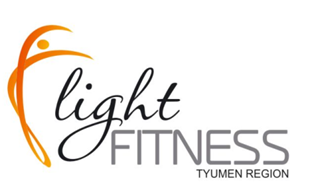  1.4. Сведения о Фитнес-центре, о порядке его работы  отражаются в настоящем Положении. Настоящее Положение является локальным нормативным актом Учреждения. Настоящее Положение принимается  на  неопределенный  срок.  Изменения  и  дополнения к Положению утверждаются приказом директора Учреждения в составе новой редакции Положения. После принятия новой редакции  Положения, предыдущая редакция утрачивает силу.1.5. Основные понятия, используемые при организации работы Фитнес-клуба:- «Клубная карта»  - документ, позволяющий Заказчику проходить на территорию фитнес-центра, в т.ч. в тренажерный зал, и использовать расположенные на его территории тренировочные площади, тренажеры, иной спортивный инвентарь, оборудование, раздевалки, душевые;-  «Бланк строгой отчетности» - документ финансового учета в виде номерной квитанции, выполненной типографским способом, один экземпляр которой выдается администратором тренажерного зала Заказчику при разовой оплате услуги непосредственно в тренажерном зале, а другой экземпляр предоставляется в бухгалтерию учреждения;- «Занятия в Фитнес-клубе -  занятия, проводимые без тренера либо с тренером для отдельных физических лиц либо для специально образованных групп, в том числе с детьми.- «Технические перерывы» - перерывы в работе Фитнес-клуба, туалетных комнат, или отдельных его помещений для проведения уборки и санитарной обработки. Количество технических перерывов и их продолжительность определяется в соответствии с санитарными нормами и правилами Российской Федерации;- «Категории Заказчика» - физические лица или юридические лица, заключающие договор в интересах физических лиц.2. Функции и задачи Фитнес-центра.2.1. Функции Фитнес- центра:-предоставление за плату услуг в Фитнес- центре  с использованием расположенных в нём тренажёров, снарядов, иных спортивных предметов и оборудования;-организация и проведение физкультурно-спортивных  занятий и других мероприятий оздоровительного характера;- проведение работы в группах общей физической подготовки, здоровья, спортивных секциях; -организация работы по пропаганде физической культуры и спорта; 2.2. Исходя из указанных выше функций, основные задачи Фитнес- центра состоят в том, чтобы обеспечить: -надлежащие условия для физической активности занимающихся;-безопасность занимающихся при проведении физкультурно-оздоровительных занятий; -соблюдение санитарно-гигиенических норм и состояние помещений  Фитнес-центра; -полноценное и гармоничное физическое и духовное развитие занимающихся; -стремление к улучшению состояния здоровья занимающихся.3. Структура и организация работы Фитнес- центра.3.1. Фитнес-центр не является структурным подразделением Учреждения или юридическим лицом, а представляет собой отдельное направление дополнительных услуг, предоставляемых Учреждением, и действует на основании настоящего Положения. 3.2. Организационная структура включает администраторов Фитнес- центра и тренеров функционирующих физкультурно-оздоровительных групп (секций). 3.3. Руководство  Фитнес-центром осуществляет начальник спортивного сооружения. 3.3.  Заместитель директора не реже одного раза в месяц отчитывается  перед директором учреждения о работе Фитнес- центра; 3.5. Администраторы и инструктора  Фитнес-центра действуют при строгом соблюдении требований инструкций по охране труда и технике безопасности при проведении занятий в  Фитнес-центре, и настоящим Положением.3.6. Обязательным условием посещения Фитнес-центра является ознакомление под роспись каждого посетителя (потребителя) с инструкциями по охране труда и технике безопасности при проведении занятий в  Фитнес-центре. 3.7.  Режим работы Фитнес-центра утверждается директором Учреждения и его изменение не требует внесения изменений в настоящее Положение. 3.8. Физкультурно-оздоровительные занятия проходят согласно расписания,  утвержденного директором учреждения. Расписание занятий доводится до посетителей (занимающихся) вместе с режимом работы Фитнес-центра в наглядной документированной форме. 3.9. Если потребитель (посетитель Фитнес-центра) своим поведением систематически нарушает права и законные интересы других посетителей Зала и работников Учреждения, расписание занятий или препятствует нормальному осуществлению деятельности Фитнес-центра, игнорирует законные требования сотрудников Фитнес-центра, а также в случае наличия просроченной более чем на один месяц задолженности по оплате услуг Учреждение вправе отказать такому потребителю (посетителю) в дальнейшем допуске в Фитнес-центр. 4. Финансовые основы.4.1. Услуги Фитнес-центра оказываются по адресу:  Тюменская область, г.Тюмень, ул.Луначарского, 12, в здании, принадлежащем Учреждению на праве оперативного управления.4.2. Стоимость услуг Фитнес-центра, в том числе с их разбивкой по периодам и продолжительности оказания услуг, категориям посетителей, доводится до  занимающихся в наглядной форме в виде  Прейскуранта цен: на сайте учреждения http://центральный72.рф и на стенде Фитнес-центра.4.3. Стоимость услуг в соответствии с прейскурантом оплачивается Заказчиком  путем внесения денежных средств на расчетный счет Учреждения или в кассу Учреждения с предоставлением им Заказчику копии бланка строгой отчетности (квитанция, чек);4.4. Стоимость услуг зависит от категории Заказчика и вида физкультурно-оздоровительной услуги согласно прейскуранту цен;4.5. В случае пропуска занятий в Фитнес-центре денежные средства занимающимся не возвращаются, за исключением занимающихся, представивших доказательства уважительности причин  пропуска занятий в случае болезни.5. Ответственность учреждения.5.1. Ответственность Учреждения за деятельность Фитнес-центра устанавливается действующим законодательством. 5.2. Учреждение несёт ответственность  перед посетителем в соответствии с  заключенным с ним договором;5.3. Учреждение не несёт ответственности за достижение или недостижение  посетителями спортивных результатов, которых они желали достигнуть в результате посещения  занятий в Фитнес-центре.